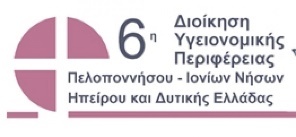 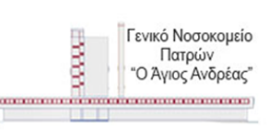 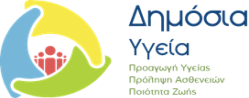 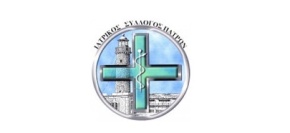 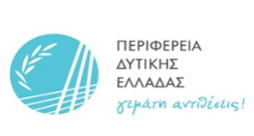 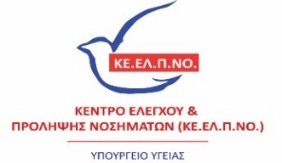 Παρασκευή 2 Μαρτίου 2018Ώρα 10:30-15:30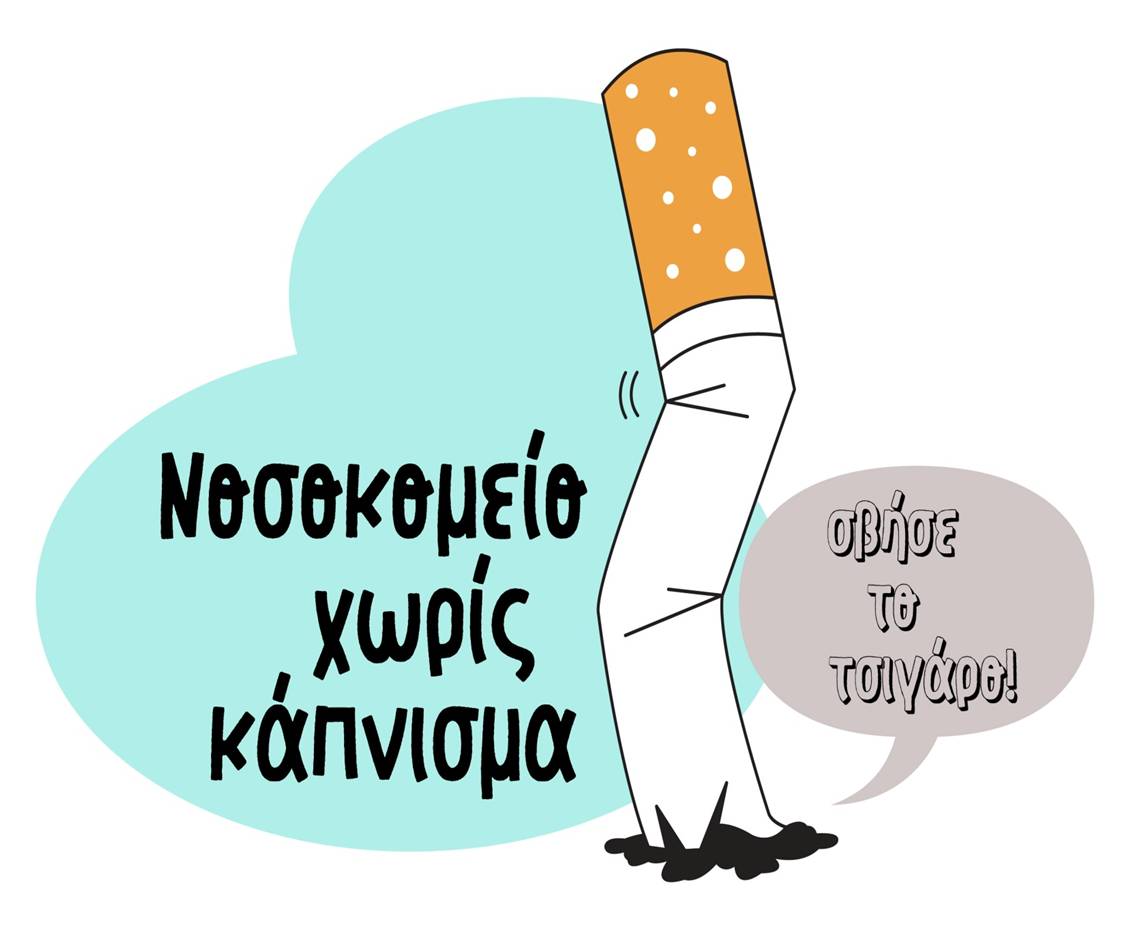 Αίθουσα Συνελεύσεων Γενικού Νοσοκομείου Πατρών “Ο Άγιος Ανδρέας”Προεδρείο:Ζαφειροπούλου M.Αν. Διοικήτρια Γ.Ν. Πατρών «Ο Άγιος Ανδρέας», Βανταράκης A. Αν. Καθηγητής Τμ. Ιατρικής Πατρών 10:30Προσέλευση11:00-11:30 ΧαιρετισμοίΣερεμέτης Θεόδωρος, Διοικητής Γ.Ν.Π «O Άγιος Ανδρέας» Μπασκόζος Γ. Γιάννης, Γενικός Γραμματέας Δημόσιας ΥγείαςΡόζενμπεργκ Θεόφιλος, Πρόεδρος ΚΕΕΛΠΝΟ Νικολόπουλος Παναγιώτης, Διοικητής 6ης Υ.Π.Ε.Αλεξόπουλος Γρηγόριος, Αντιπεριφερειάρχης Π.Ε. Αχαΐας Μαστοράκου Άννα, Πρόεδρος Ιατρικού ΣυλλόγουΒανταράκης Απόστολος, ΠΜΣ «Δημόσια Υγεία»11:30-12:00«Παθητικό κάπνισμα στο χώρο εργασίας-Ιατρείο διακοπής καπνίσματος»Ομιλητής:ΕυφραιμίδηςΓεώργιος, Επιμελητής Α’ Πνευμονολογική κλινική Γ.Ν.Πατρών «Ο Άγιος Ανδρέας»12:00-12:15«πολιτικές και διεθνή παραδείγματα αποτελεσματικής εφαρμογής νοσοκομείων χωρίς κάπνισμα»Ομιλήτρια: Ζαφειροπούλου Μαρία, Αν. Διοικήτρια Γ.Ν. Πατρών «Ο Άγιος Ανδρέας»12:15-12:45«Το κάπνισμα στην Ελλάδα σήμερα»Ομιλητής: Μπεχράκης Κ.Παναγιώτης Πνευμονολόγος – Εντατικολόγος,  Αν. Καθηγητής Πανεπιστημίου  Αθηνών και Harvard12:45-13.00«TOB.g κατευθυντήριες οδηγίες για τη διακοπή του καπνίσματος σε ομάδες υψηλού κινδύνου»Ομιλήτρια: Ευαγγελοπούλου Βάσω MD, PhD, Πνευμονολόγος –Εντατικολόγος "G.D. Behrakis" Ερευνητικό Εργαστήριο, Ελληνική Αντικαρκινική Εταιρεία 13:00-13:30 Διάλειμμα (Ελαφρύ γεύμα)13:30-13:45«Έρευνα πεδίου για το αντικαπνιστικό πρόγραμμα: Αποτελέσματα ερωτηματολογίων προς το προσωπικό και τους επισκέπτες του Γ.Ν.Π.»Ομιλήτρια: Χριστοδουλοπούλου Αρχοντία, Εξωτερική Συνεργάτης ΚΕΕΛΠΝΟ, researcHSCope OE, Υπηρεσίες Κοινωνικών και Οικονομικών Ερευνών13:45-14:00«Παρεμβάσεις Δ/νσης Δημόσιας Υγείας και Κοινωνικής Μέριμνας Π.Ε. Αχαΐας στο Γ.Ν.Π. “Ο Άγιος Ανδρέας” για το Πρόγραμμα Νοσοκομείο Χωρίς Κάπνισμα»Ομιλήτρια: Συμεωνίδου Σοφία, Ιατρός Δημόσιας Υγείας, Διευθύντρια ΕΣΥ, Προϊσταμένη Δημόσιας Υγείας και Κοινωνικής Μέριμνας Π.Ε. Αχαΐας της ΠΔΕ14:00-14:30 «Δράσεις ΠΜΣ για νοσοκομεία χωρίς καπνό»Ομιλητές: Βελισσάρη Ιωάννα, Απόστολος Βανταράκης, Πρόγραμμα Μεταπτυχιακών Σπουδών «ΔημόσιαΥγεία»14:30-15:00Ανοικτή Συζήτηση για τα Νοσοκομεία χωρίς καπνό.15.00: Κλείσιμο εκδήλωσηςΕυχαριστούμε θερμά για την παρουσία σας